Publicado en Londres el 06/06/2023 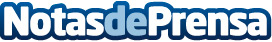 NFG anuncia la asignación por AM Best de su calificación crediticia a Newpoint Reinsurance Company LtdLa calificación significa que las empresas y organizaciones que necesiten papel con calificación crediticia tendrán ahora acceso a la capacidad de Newpoint REDatos de contacto:Charlotte GreenNFG Sarl+44 0 203 983 3304Nota de prensa publicada en: https://www.notasdeprensa.es/nfg-anuncia-la-asignacion-por-am-best-de-su_1 Categorias: Internacional Finanzas Seguros http://www.notasdeprensa.es